A CooperVision a világ egyik vezető lágy kontaktlencse gyártója, mely napi eldobható, kéthetes és havi kontaktlencsék teljes választékát gyártja. Az amerikai tulajdonú multinacionális vállalat a világon egyedülállóan, a legszélesebb termékportfólióval van jelen a kontaktlencse piacon, mintegy 100 országban. A magyarországi leányvállalat, a CooperVision CL Kft. 2005-ben alakult Gyálon, és több mint 1400 munkavállalót foglalkoztat.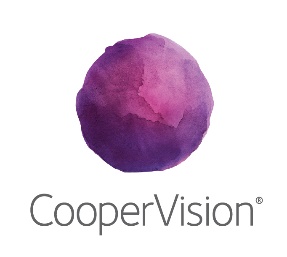 Jelenleg az alábbi pozícióba keresünk új munkatársat:Minőségügyi technikusFeladatok: Támogatja a nem megfelelősségek kivizsgálását, együttműködik a Termelés, Csomagolás és Műszaki terület vezetőivel és más Minőségirányítási kollégákkal.Elősegíti az elektronikus minőségirányítási rendszer folyamatainak használatát a szervezet számára change analyst (DCR, DCO kezelése) minőségben, továbbá részt vesz a tréning rendszer frissítésében.Termelési és gyárszintű folyamatokat érintő változásokat folyamatosan nyomon követi és a változtatási igényeknek megfelelően a vonatkozó dokumentumok aktualizálását elősegíti.Pontosan és teljeskörűen rögzíti a kalibrációs rendszer adatokat az adatbázisokba és jegyzőkönyvekbe.Részt vesz a minőségi indikátorok statisztikai elemzésében, heti és havi minőségügyi jelentések készítésében.Elvárások: Középfokú iskolai végzettség (érettségi)Alap-, esetleg középszintű angol nyelvtudás írásbanSzilárd alapok a minőségügyi rendszerekről szabályozott iparágakbanMinőségbiztosítási területen szerzett tapasztalatISO 13485 szabvány, valamint a GMP és FDA követelmények ismereteIrodai programcsomagok készség szintű ismeretei (MS Office: Word, Excel, PowerPoint, Visio)Képesség önálló és csapatban történő munkavégzésre Jó problémamegoldó- és kommunikációs készség Hatékony konfliktuskezelésKalibrációs és dokumentum kezelési tapasztalatok, Agile ismerete előnyt jelent.Munkarend: 	5+2 	H-P, 08.00-16.30			Amit kínálunk: Versenyképes juttatási csomagFejlődési lehetőségBarátságos és ösztönző munkahelyi légkörStabil vállalati háttér, modern munkakörnyezetMunkába járás támogatása, Budapestről céges autóbusz (20 perces menetidő)	Jelentkezéseket az alábbi e-mail címre várjuk:  Career@hu.coopervision.com